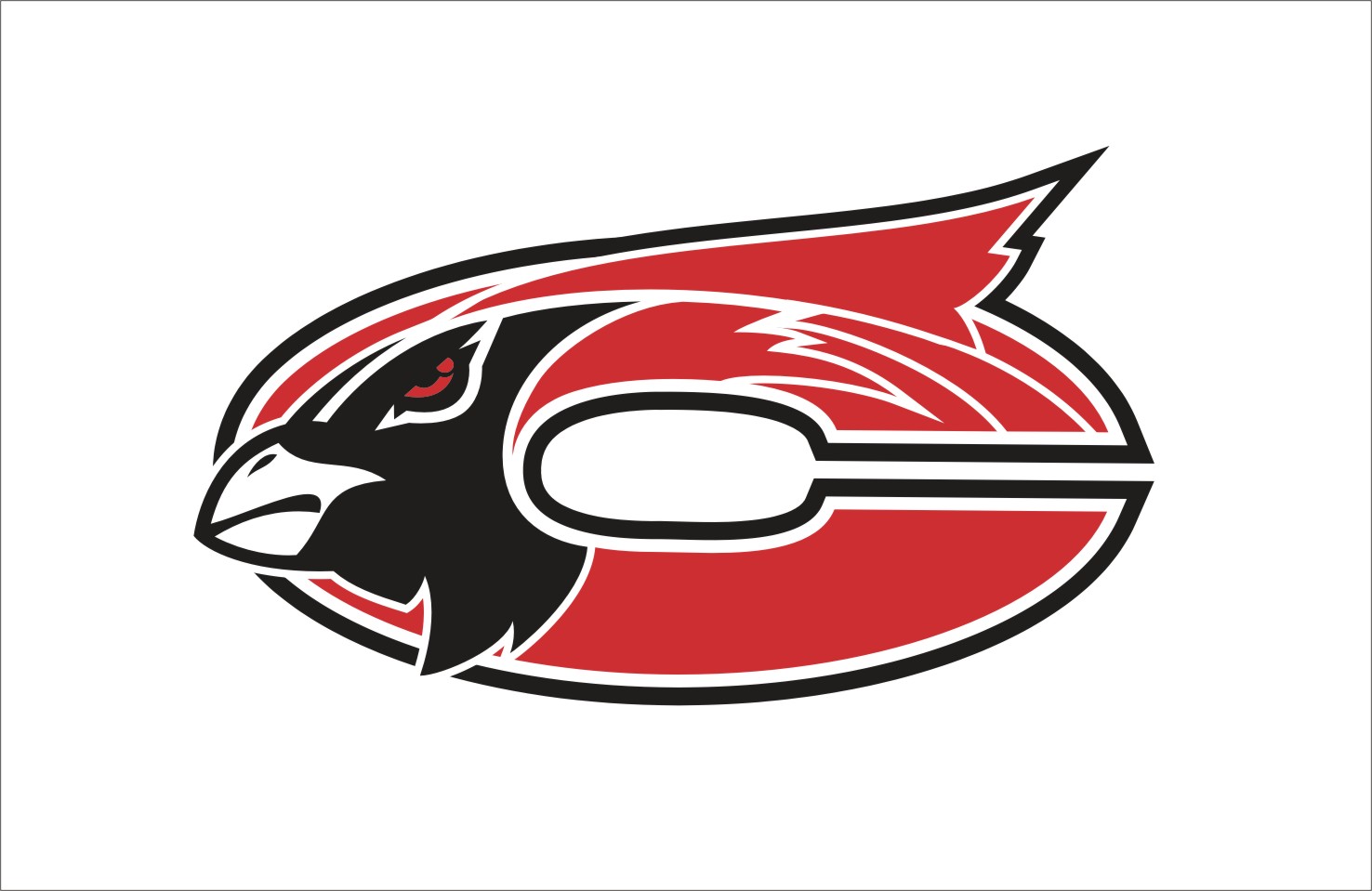 The Faculty and staff of Chadwick R-1 Schools in partnership with parents and the community, will establish high standards of learning and high expectations for achievement while providing comprehensive guidance for success.Subject: GeometryGrade Level: 9-12These two weeks are used to complete any objectives that have not been covered and to prepare for the semester finals.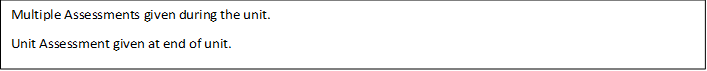 These weeks are used to complete any objectives that have not been covered and to prepare for the semester finals.August/September/October:   Similarity, Proof & Geometry                                                                          10 WeeksESSENTIAL MEASURABLE LEARNING OBJECTIVES                         CROSSWALK TO STANDARDSCROSSWALK TO STANDARDSCROSSWALK TO STANDARDSCROSSWALK TO STANDARDSCROSSWALK TO STANDARDSESSENTIAL MEASURABLE LEARNING OBJECTIVES                         GLEs/CLEsPS(Standards of Mathematical Practice)CCSSMATHDOK(per GLE/CLE)Use transformations to show similarity in triangles.N.1.B.GEN.2.D.GEN.3.D.GE3.31.103.2G-SRT.1G-SRT.2G-SRT.3MP5MP1MP1323Prove theorems involving similarity such as Triangle Proportionality, Side-Side-Side Similarity, Side-Angle-Side Similarity, and Triangle Angle Bisector Theorems.N.3.E.GE3.2G-SRT.4G-SRT.5MP12Use the Pythagorean Theorem and its converse, Special Right Triangles and Geometric Mean proportions to solve right triangle problems.A.3.A.GE1.6G-SRT.6G-SRT.8MP42Use sine, cosine, and tangent to solve right triangle problems and real-life problems.A.3.A.GEG.1.A.GEG.4.B.GE1.63.53.3G-SRT.7G-MG.1G-MG.2G-MG.3MP4MP2MP2233Use the Law of Sines and Law of Cosines to solve triangles. (+)   *(+) denotes an extension topicM.2.B.GE3.1G-SRT.9G-SRT.10G-SRT.11MP22November:  Extending to Three Dimensions                                                                                4 WeeksESSENTIAL MEASURABLE LEARNING OBJECTIVES                         CROSSWALK TO STANDARDSCROSSWALK TO STANDARDSCROSSWALK TO STANDARDSCROSSWALK TO STANDARDSCROSSWALK TO STANDARDSESSENTIAL MEASURABLE LEARNING OBJECTIVES                         GLEs/CLEsPSCCSSMATHDOK(per GLE/CLE)Explain area and volume formulas.N.1.B.GEN.2.D.GEM.2.C.GE3.31.103.1G-GMD.1G-GMD.1G-GMD.1MP5MP1MP2322Use volume formulas to solve problems.N.2.D.GE N.3.E.GEA.2.B.GE 1.103.23.2G-GMD.1 G-GMD.3G-GMD.3MP1MP1MP4222Identify the relationship between two-dimensional and three-dimensional objects.N.1.B.GE3.3G-GMD.4MP53Apply geometric concepts in modeling situations.N.1.B.GEG.4.A.GE3.33.3G-MG.1G-MG.1MP5MP233December:    1st Semester Completion                                                                                                                        2 WeeksESSENTIAL MEASURABLE LEARNING OBJECTIVES                         CROSSWALK TO STANDARDSCROSSWALK TO STANDARDSCROSSWALK TO STANDARDSCROSSWALK TO STANDARDSCROSSWALK TO STANDARDSESSENTIAL MEASURABLE LEARNING OBJECTIVES                         GLEs/CLEsPSCCSSMATHDOK(per GLE/CLE)Students will use coordinates to prove simple geometric theorems algebraically including slope criteria for parallel and perpendicular lines.G.1.A.GEA.4.A.GE3.51.6G-GPE.4G-GPE.5MP1MP333Students will use ratios to find the point on a given segment that divides it into a given ratio.N.3.E.GE3.2G-GPE.6MP1MP22Students will use coordinates to compute perimeter and area.G.2.A.GE3.3G-GPE.7MP13Students will find the equations of parabolas given the focus and directrix.G.2.A.GE3.3G-GPE.2MP13January/February:  Coordinate Geometry                                                                                     7 WeeksMarch:  Probability                                                                                                                          3 WeeksESSENTIAL MEASURABLE LEARNING OBJECTIVES  CROSSWALK TO STANDARDSCROSSWALK TO STANDARDSCROSSWALK TO STANDARDSCROSSWALK TO STANDARDSCROSSWALK TO STANDARDSESSENTIAL MEASURABLE LEARNING OBJECTIVES  GLEs/CLEsPS(Standards of Mathematical Practice)CCSSMATHDOK(per GLE/CLE)Objective 1:  Understand independent  and conditional probability and use them to interpret dataN.1.B.GEN.2.D.GEG.4.A.GED.4.B.I21.21.62.73.13.53.64.1S-CP.1S-CP.2S-CP.3S-CP.6S-CP.4S-CP.7MP1MP2MP3MP4MP5MP6MP7MP812Objective 2:  Apply the rules of probability to compute probabilities of events using geometric models (Linear, area &/or coordinate).N.1.B.GEN.2.D.GEG.4.A.GED.4.B.I21.21.62.73.13.53.64.1S-CP.1S-CP.2S-CP.3S-CP.4S-CP.7MP1MP2MP3MP4MP5MP6MP7MP812April:  Circles                                                                                                                          4 WeeksESSENTIAL MEASURABLE LEARNING OBJECTIVES   .CROSSWALK TO STANDARDSCROSSWALK TO STANDARDSCROSSWALK TO STANDARDSCROSSWALK TO STANDARDSCROSSWALK TO STANDARDSESSENTIAL MEASURABLE LEARNING OBJECTIVES   .GLEs/CLEsPS(Standards of Mathematical Practice)CCSSMATHDOK(per GLE/CLE) Students will apply knowledge of arcs, inscribed and central angles of circles to calculate arc measures, arc lengths or area of sectors.N.1.B.GEN.2.D.GEN.3.D.GEG.1.A.GEM.2.C.GE1.41.62.73.43.53.7G-C.2G-C.5MP1MP2MP4122.    Students will apply knowledge of relationships between secants, tangents and chord to angle / arc measures of a circle.N.1.B.GEN.2.D.GEN.3.D.GEG.1.A.GEM.2.C.GE1.41.62.73.43.53.7G-C.2G-C.3G-GPE.4MP1MP2MP3MP4MP6123.    Students will apply knowledge of the equations of a circle.N.1.B.GEN.2.D.GEN.3.D.GEG.1.A.GEM.2.C.GEG.2.A.GEG.3.A.GEG.4.B.GE1.41.62.73.43.53.7G-C.2G-C.3G-GPE.4G-GPE.1MP1MP2MP3MP4MP612May:    2nd Semester Completion                                                                                                                        2 Weeks